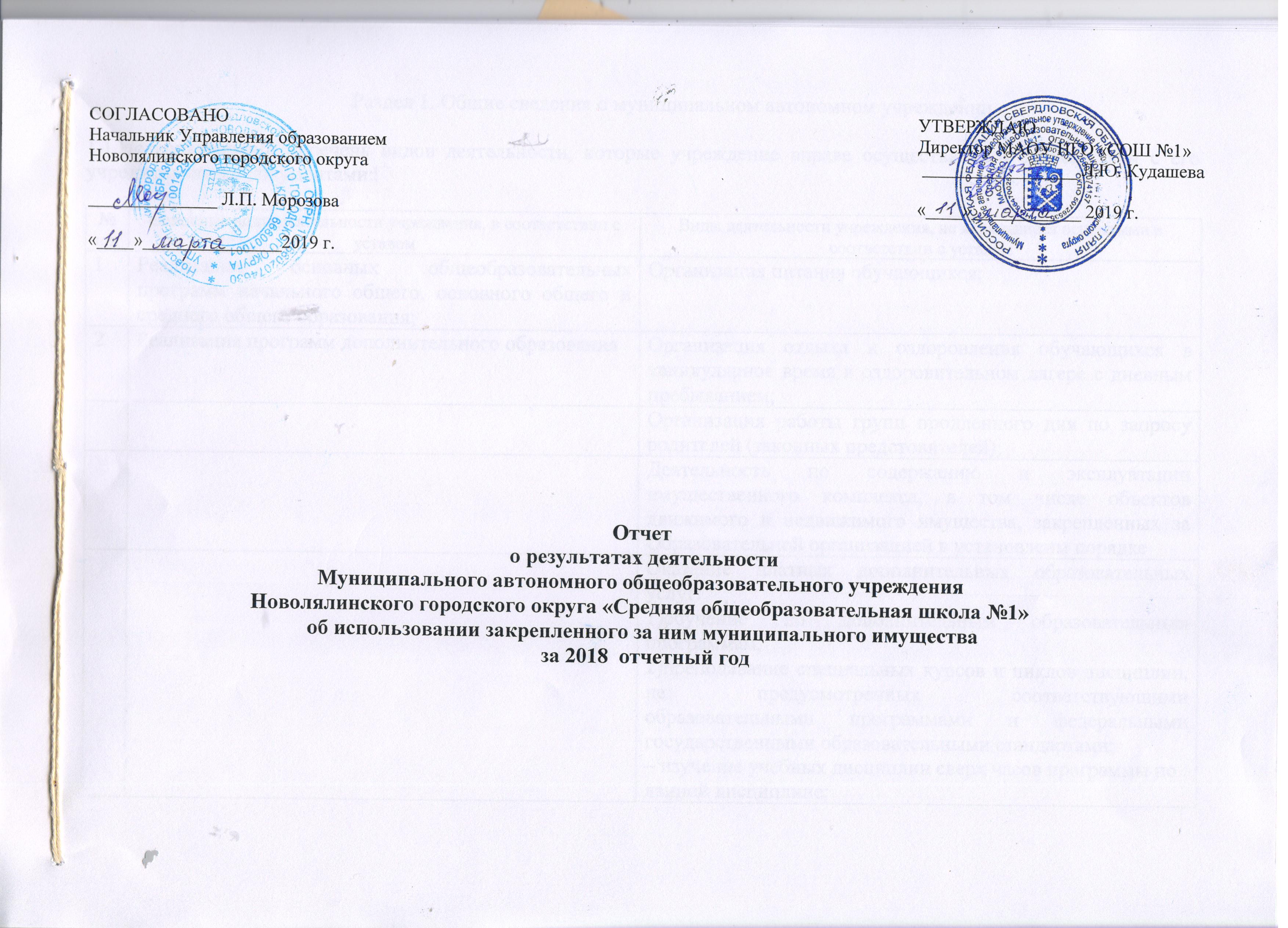 Раздел 1. Общие сведения о муниципальном автономном учреждении1.1.Исчерпывающий перечень видов деятельности, которые учреждение вправе осуществлять в соответствии с его учредительными документами:1.6. Среднегодовая численность работников учрежденияРаздел 2. Результат деятельности муниципального автономного учреждения2.1. Количество потребителей, воспользовавшихся услугами учреждения2.2. Количество жалоб потребителей2.3. Сведения об исполнении муниципального задания на оказание муниципальных услугРаздел 1Часть 1. Сведения об оказываемых муниципальных услугах2.3.2. Сведения о фактическом достижении показателей, характеризующих объем  муниципальной услуги:Раздел 22.3.2 Сведения о фактическом достижении показателей, характеризующих объем  муниципальной услуги:Раздел 32.3.2. Сведения о фактическом достижении показателей, характеризующих объем  муниципальной услуги:Раздел 42.3.1.Наименование муниципальной услуги Реализация дополнительных общеразвивающих программ                                                                    2.3.2.. Показатели, характеризующие объем муниципальной услуги: 2.4. Показатели по поступлениям и выплатам учрежденияРаздел 3. Сведения об использовании имущества, закрепленного за муниципальным автономным учреждением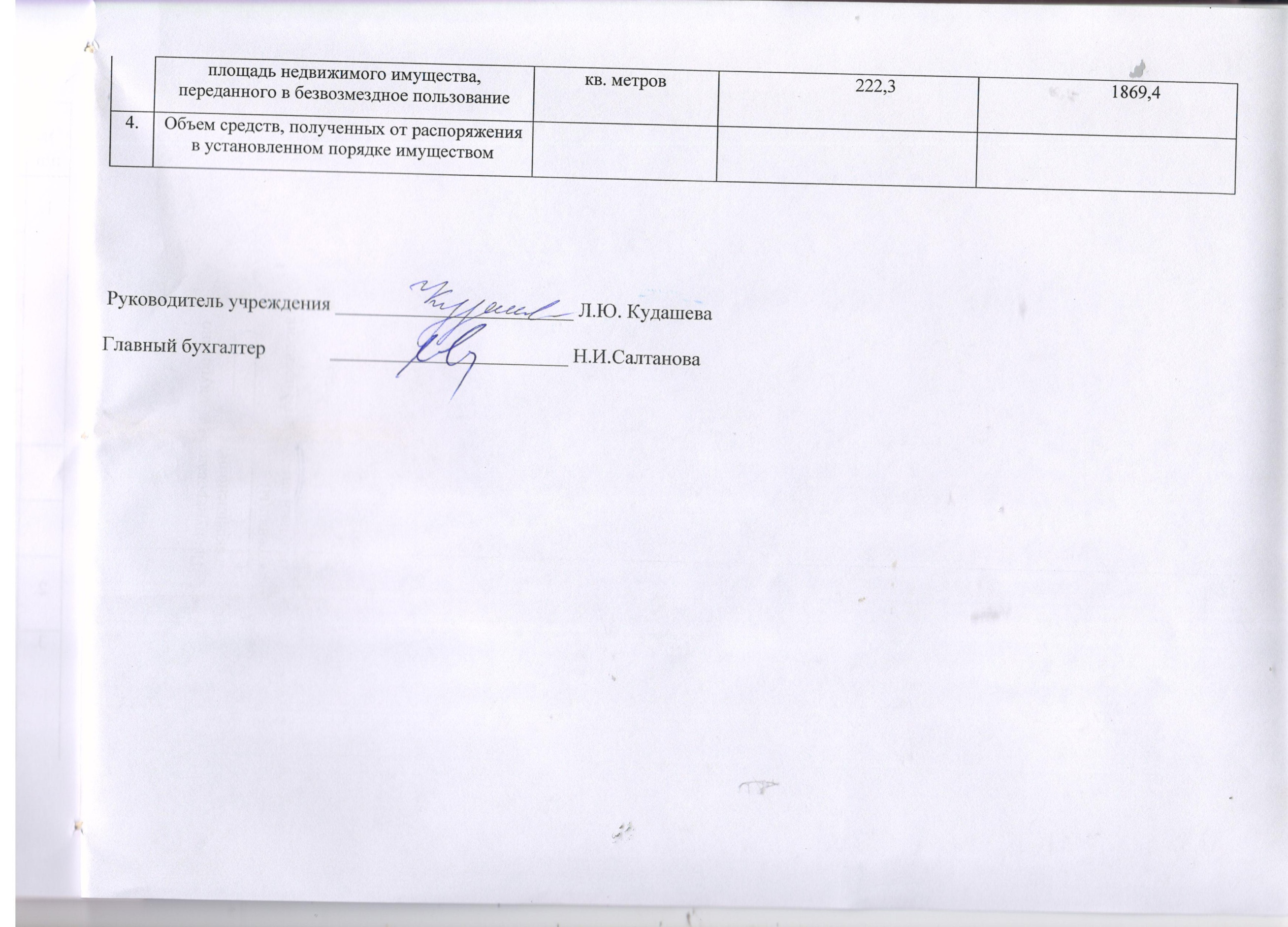 № п/пОсновные виды деятельности учреждения, в соответствии с уставомВиды деятельности учреждения, не являющиеся основными в соответствии с уставом1Реализация основных общеобразовательных программ начального общего, основного общего и среднего общего образования;Организация питания обучающихся;2Реализация программ дополнительного образованияОрганизация отдыха и оздоровления обучающихся в каникулярное время в оздоровительном лагере с дневным пребыванием;Организация работы групп продленного дня по запросу родителей (законных предстовителей);Деятельность по содержанию и эксплуатации имущественного комплекса, в том числе объектов движимого и недвижимого имущества, закрепленных за Образовательной организацией в установленм порядке  Оказание платных дополнительных образовательных услуг:1)обучение по дополнительным образовательным программам, 2)преподавание специальных курсов и циклов дисциплин, не предусмотренных соответствующими образовательными программами и федеральными государственными образовательными стандартами;– изучение учебных дисциплин сверх часов программы по данной дисциплине; - спецкурсы по гуманитарным дисциплинам; - спецкурсы по естественным наукам; - спецкурсы по информатике; - спецкурсы по иностранным языкам; Осуществление иной приносящей доход деятельности:–консультации учителя-логопеда, педагога-психолога;–учебно-производственная деятельность;–выполнение специальных работ по договорам;–оказание спортивно-оздоровительных услуг;–оказание лечебно-оздоровительных услуг;–выполнение работ (услуг) по государственным и муниципальным контрактам;–сдача в аренду муниципального имущества, переданного в оперативное управление;–оказание услуг по изданию печатной учебной, учебно-методической, включая аудиовизуальную, продукции различного вида и назначения (учебники, учебно-методические пособия и материалы, лекции, информационные и другие материалы) за счет средств, полученных от приносящей доход деятельности, и реализация указанной продукции (издательская и книготорговая деятельность);–предоставление услуг, связанных с организацией и проведением выставок, презентаций, круглых столов, семинаров, конференций, симпозиумов, конкурсов и иных аналогичных мероприятий;–стажировка специалистов системы образования;–оказание информационных, аналитических, справочно-библиографических услуг;–прокат спортинвентаря, спортивной одежды и обуви;–выполнение научно-исследовательских работ;–реализация товаров, в т. ч. продуктов питания, канцелярских товаров, сувенирной и рекламной продукции, приобретенных и (или) произведенных Образовательной организацией  за счет средств, полученных от приносящей доход деятельности;–оказание услуг по демонстрации кино- и видеофильмов для образовательных и научных целей;–оказание арендаторам имущества, находящегося на балансе Образовательной организации, эксплуатационных, коммунальных и административно-хозяйственных услуг, услуг связи.1.2. Перечень услуг, осуществляемых на платной основе:№ п/пНаименование услуг Потребитель указанных услуг 1Лечебно- оздоровительный                             обучающиеся1.3. Перечень документов учреждения:№ п/пНаименование документаРеквизиты документа (№ и дата выдачи)Срок действия документа1Устав МАОУ НГО «СОШ №1»№ 55 от 26.12.2017г.2Лицензия№ 16091 от 23.05.2012г. серия 66ЛО1    № 0003182Бессрочно3Свидетельство о государственной аккредитации № 8158 от 27.01.2015г. серия 66АО1       № 0001481До 22.03.2024.4Свидетельство о государственной регистрации предприятия От 16.04.1999гг. серия III НИ № 241--------------------5Свидетельство о постановке на учет в налоговом органеОт 10.01.1999г. серия 66      №007251724-------------------------6Свидетельство о внесении записи в Единый государственный реестр юридических лиц.Регистрационный номер                            №2146680000113 от 09.01.2014г.----------------------1.4. Состав наблюдательного совета автономного учреждения:1.5. Сведения о сотрудниках учрежденияКатегория работникаКоличество штатных единиц на начало отчетного периодаКоличество штатных единиц на начало отчетного периодаКоличество штатных единиц на конец отчетного периодаКоличество штатных единиц на конец отчетного периодаКвалификация работников (уровень профессионального образования)Квалификация работников (уровень профессионального образования)Причины изменения штатных единиц учреждения по штатуСредняя заработная плата(руб.)Средняя заработная плата(руб.)Средняя заработная плата(руб.)Категория работникапо штатуфактическипо штатуфактическина начало периодана конец периодаПричины изменения штатных единиц учреждения по штату2-й предшествующий год1-й предшествующий годОтчетный год1234567891011АУП   5    5 5.25   5      5       5Увеличение  должностей458325979559783Педагоги55,5055,5059,0060,00    40     44Увеличения должностей298452917829733Прочий персонал33,8333,8334,3334,33     25      25Увеличение должностей134421307616929Всего:94,3394,3399.3399,33     70       74Единица измерения (чел)2-й предшествующий год1-й предшествующий годОтчетный год707074№п/пНаименование показателя деятельностиЕдиница измеренияГод предшествующий отчетномуОтчетный год1.Изменение (увеличение, уменьшение) балансовой (остаточной) стоимости нефинансовых активов %            +4%2.Общая сумма выставленных требований в возмещение ущерба по недостачам и хищениям материальных ценностей, денежных средств, а также от порчи материальных ценностейрублей----------------------------------------------------------------3.Сумма доходов, полученных учреждением от оказания платных услуг рублей            34415                    626824.Цены на платные услуги, оказываемые потребителямрублей5.Изменения (увеличение, уменьшение) дебиторской задолженности:%в разрезе поступлений                    -100%в разрезе выплат             +7%                     -87%Причины образования просроченной дебиторской задолженности, нереальной к взысканию6.Изменения (увеличение, уменьшение) кредиторской задолженности:%в разрезе поступлений                      0%в разрезе выплат              +9%                     -80%Причины образования просроченной кредиторской задолженностиВид услуги Общее количество потребителей, воспользовавшихся услугами Общее количество потребителей, воспользовавшихся услугами Общее количество потребителей, воспользовавшихся услугами Общее количество потребителей, воспользовавшихся услугами Вид услуги бесплатнобесплатнополностью платнополностью платноВид услуги 2017_г.2018_г.2017_г.2018_г.12367Начальное            204                 219-------------------------                1Основное             229                236-------------------------               3Среднее              43                 54--------------------------              2дополнительное            182                  249------------------------------------------------------Наименование потребителяСуть жалобыПринятые меры123-----------2.3.1. Наименование муниципальной услуги: реализация основных общеобразовательных программ начального общего  образования Уни-каль-ный номер реестро-вой записиПоказатель, характеризующий содержание муниципальной услугиПоказатель, характеризующий содержание муниципальной услугиПоказатель, характеризующий содержание муниципальной услугиПоказатель, характеризую-щий условия (формы) оказания муниципальной услугиПоказатель, характеризую-щий условия (формы) оказания муниципальной услугиПоказатель объема муниципальной услугиПоказатель объема муниципальной услугиПоказатель объема муниципальной услугиПоказатель объема муниципальной услугиПоказатель объема муниципальной услугиПоказатель объема муниципальной услугиПоказатель объема муниципальной услугиПоказатель объема муниципальной услугиСредний размер платы (цена, тариф)Уни-каль-ный номер реестро-вой записиПоказатель, характеризующий содержание муниципальной услугиПоказатель, характеризующий содержание муниципальной услугиПоказатель, характеризующий содержание муниципальной услугиПоказатель, характеризую-щий условия (формы) оказания муниципальной услугиПоказатель, характеризую-щий условия (формы) оказания муниципальной услугинаиме-нование показа-теляединица измерения по ОКЕИединица измерения по ОКЕИутверж-дено в муниципальном задании на годисполне-но на отчетную датудопусти-мое (возмож-ное) отклоне-ниеотклоне-ние, превы-шающее допусти-мое (возмож-ное) значениепричина отклоне-нияСредний размер платы (цена, тариф)Уни-каль-ный номер реестро-вой записи______(наиме-нование показа-теля)______(наиме-нование показа-теля)______(наиме-нование показа-теля)______(наиме-нование показа-теля)______(наиме-нование показа-теля)наиме-нование показа-телянаиме-нованиекодутверж-дено в муниципальном задании на годисполне-но на отчетную датудопусти-мое (возмож-ное) отклоне-ниеотклоне-ние, превы-шающее допусти-мое (возмож-ное) значениепричина отклоне-нияСредний размер платы (цена, тариф)123456789101112131415117870001004001010051011Не указаноНе указаноНе указаноочнаяНе указаноЧисло обучающихсячеловек792    18     19     2     0Увеличение численности обучающихся с ОВЗ117870001004001010051011Не указаноНе указаноНе указаноочнаяНе указано    18     19     21787000301000101000101Не указаноНе указаноНе указаноочнаяНе указаноЧисло обучающихся     195     200     10       0Увеличение численности обучающихся1787000301000101000101Не указаноНе указаноНе указаноочнаяНе указано2.3.1.. Наименование муниципальной услуги: реализация основных общеобразовательных программ основного общего  образованияУни-каль-ный номер реестро-вой записиПоказатель, характеризующий содержание муниципальной услугиПоказатель, характеризующий содержание муниципальной услугиПоказатель, характеризующий содержание муниципальной услугиПоказатель, характеризую-щий условия (формы) оказания муниципальной услугиПоказатель, характеризую-щий условия (формы) оказания муниципальной услугиПоказатель объема муниципальной услугиПоказатель объема муниципальной услугиПоказатель объема муниципальной услугиПоказатель объема муниципальной услугиПоказатель объема муниципальной услугиПоказатель объема муниципальной услугиПоказатель объема муниципальной услугиПоказатель объема муниципальной услугиСредний размер платы (цена, тариф)Уни-каль-ный номер реестро-вой записиПоказатель, характеризующий содержание муниципальной услугиПоказатель, характеризующий содержание муниципальной услугиПоказатель, характеризующий содержание муниципальной услугиПоказатель, характеризую-щий условия (формы) оказания муниципальной услугиПоказатель, характеризую-щий условия (формы) оказания муниципальной услугинаиме-нование показа-теляединица измерения по ОКЕИединица измерения по ОКЕИутверж-дено в муниципальном задании на годисполне-но на отчетную датудопусти-мое (возмож-ное) отклоне-ниеотклоне-ние, превы-шающее допусти-мое (возмож-ное) значениепричина отклоне-нияСредний размер платы (цена, тариф)Уни-каль-ный номер реестро-вой записи______(наиме-нование показа-теля)______(наиме-нование показа-теля)______(наиме-нование показа-теля)______(наиме-нование показа-теля)______(наиме-нование показа-теля)наиме-нование показа-телянаиме-нованиекодутверж-дено в муниципальном задании на годисполне-но на отчетную датудопусти-мое (возмож-ное) отклоне-ниеотклоне-ние, превы-шающее допусти-мое (возмож-ное) значениепричина отклоне-нияСредний размер платы (цена, тариф)12345678910111213141511791000100400101009101не указаноне указаноне указаноне указаноне указаноЧисло обучающихся     24      23       2     0Выбытие обучающегося с ОВЗ11791000100400101009101не указаноне указаноне указаноне указаноне указано     24      23       211791000301000101004101не указаноне указаноне указаноне указаноне указаноЧисло обучающихся    191    213     19      3Увеличение обучающихся2.3.1. Наименование муниципальной услуги Реализация основных общеобразовательных программ среднего  общего  образованияУни-каль-ный номер реестро-вой записиПоказатель, характеризующий содержание муниципальной услугиПоказатель, характеризующий содержание муниципальной услугиПоказатель, характеризующий содержание муниципальной услугиПоказатель, характеризую-щий условия (формы) оказания муниципальной услугиПоказатель, характеризую-щий условия (формы) оказания муниципальной услугиПоказатель объема муниципальной услугиПоказатель объема муниципальной услугиПоказатель объема муниципальной услугиПоказатель объема муниципальной услугиПоказатель объема муниципальной услугиПоказатель объема муниципальной услугиПоказатель объема муниципальной услугиПоказатель объема муниципальной услугиСредний размер платы (цена, тариф)Уни-каль-ный номер реестро-вой записиПоказатель, характеризующий содержание муниципальной услугиПоказатель, характеризующий содержание муниципальной услугиПоказатель, характеризующий содержание муниципальной услугиПоказатель, характеризую-щий условия (формы) оказания муниципальной услугиПоказатель, характеризую-щий условия (формы) оказания муниципальной услугинаиме-нование показа-теляединица измерения по ОКЕИединица измерения по ОКЕИутверж-дено в муниципальном задании на годисполне-но на отчетную датудопусти-мое (возмож-ное) отклоне-ниеотклоне-ние, превы-шающее допусти-мое (возмож-ное) значениепричина отклоне-нияСредний размер платы (цена, тариф)Уни-каль-ный номер реестро-вой записи______(наиме-нование показа-теля)______(наиме-нование показа-теля)______(наиме-нование показа-теля)______(наиме-нование показа-теля)______(наиме-нование показа-теля)наиме-нование показа-телянаиме-нованиекодутверж-дено в муниципальном задании на годисполне-но на отчетную датудопусти-мое (возмож-ное) отклоне-ниеотклоне-ние, превы-шающее допусти-мое (возмож-ное) значениепричина отклоне-нияСредний размер платы (цена, тариф)1234567891011121314151179400030100010100110не указаноне указаноне указаноне указаноне указаноЧисло обучающихся     43       55       4       4Увеличение численности обучающся 10-х классов 1179400030100010100110не указаноне указаноне указаноне указаноне указано     43       55       4Уни-каль-ный номер реестро-вой записиПоказатель, характеризующий содержание муниципальной услугиПоказатель, характеризующий содержание муниципальной услугиПоказатель, характеризующий содержание муниципальной услугиПоказатель, характеризую-щий условия (формы) оказания муниципальной услугиПоказатель, характеризую-щий условия (формы) оказания муниципальной услугиПоказатель объема муниципальной услугиПоказатель объема муниципальной услугиПоказатель объема муниципальной услугиПоказатель объема муниципальной услугиПоказатель объема муниципальной услугиПоказатель объема муниципальной услугиПоказатель объема муниципальной услугиПоказатель объема муниципальной услугиСредний размер платы (цена, тариф)Уни-каль-ный номер реестро-вой записиПоказатель, характеризующий содержание муниципальной услугиПоказатель, характеризующий содержание муниципальной услугиПоказатель, характеризующий содержание муниципальной услугиПоказатель, характеризую-щий условия (формы) оказания муниципальной услугиПоказатель, характеризую-щий условия (формы) оказания муниципальной услугинаиме-нование показа-теляединица измерения по ОКЕИединица измерения по ОКЕИутверж-дено в муниципальном задании на годисполне-но на отчетную датудопусти-мое (возмож-ное) отклоне-ниеотклоне-ние, превы-шающее допусти-мое (возмож-ное) значениепричина отклоне-нияСредний размер платы (цена, тариф)Уни-каль-ный номер реестро-вой записи______(наиме-нование показа-теля)______(наиме-нование показа-теля)______(наиме-нование показа-теля)______(наиме-нование показа-теля)______(наиме-нование показа-теля)наиме-нование показа-телянаиме-нованиекодутверж-дено в муниципальном задании на годисполне-но на отчетную датудопусти-мое (возмож-ное) отклоне-ниеотклоне-ние, превы-шающее допусти-мое (возмож-ное) значениепричина отклоне-нияСредний размер платы (цена, тариф)12345678910111213141511Г42001000300701007100не указаноне указаноне указаноне указаноне указаноЧисло обучающихся     431      450    43      0Увеличение число обучающихся 11Г42001000300701007100не указаноне указаноне указаноне указаноне указано     431      450    43Наименование показателяСумма плановых поступлений и выплат, рублейСумма кассовых поступлений (с учетом возврата) и выплата (с учетом восстановленных кассовых выплат), рублейПроцент отклонения от плановых показателей, %Причины отклонения от плановых показателей12345на начало отчетного периода                   0                     0                          0%Поступления, всего        41367989              41396633                   0%в том числе:Субсидии на выполнение муниципального задания         35570492             35570492                   0%Целевые субсидии         5763459             5763459                   0%Бюджетные инвестицииПоступления от оказания муниципальным учреждением услуг, предоставление которых для физических и юридических лиц осуществляется на платной основе, всего          34038               62682                 +84%Получены не запланированные доходы за обучение по адаптивным программам.в том числе:Услуга № 1Услуга № 2Услуга № ...Поступление от иной приносящей доход деятельности, всего:в том числе:Поступления от реализации ценных бумагПланируемый остаток средств на конец планируемого периодаВыплаты, всего         41367989          41367989                    0в том числе:Оплата труда и начисления на выплаты по оплате труда, всего     31856193           31856193                    0из них:Заработная плата           24463965           24463965                   0Прочие выплатыНачисления на выплаты по оплате труда            7392228             7392228                   0Оплата работ, услуг, всего            7223968             7223968                   0из них:Услуги связи             20769               20769                   0Транспортные            157854              157854                   0Коммунальные платежи            829984              829984                   0Арендная плата за пользование имуществомРаботы, услуги по содержанию имущества           1098960            1098960                       0Прочие работы, услуги           5116401             5116401                       0Безвозмездные перечисления организациям, всегоПоступление нефинансовых активов, всего           2251251            2251251                      0из них:Увеличение стоимости основных средств            1023102             1023102                      0Увеличение стоимости нематериальных активовУвеличение стоимости непроизводственных активовУвеличение стоимости материальных запасов           1228149              1228149                      0Поступление финансовых активов, всегоиз них:Увеличение стоимости ценных бумаг, кроме акций иных форм участия в капиталеУвеличение стоимости акций и иных форм участия капиталеПланируемый остаток средств на конец отчетного периода                28644N № п/пНаименование показателяЕдиница измеренияОтчетный годОтчетный годN № п/пНаименование показателяЕдиница измеренияна  начало годана  конец года11.Общая балансовая стоимость имущества, в том числе:рублей186241261914633311.балансовая стоимость недвижимого  имущества, всего, из них:рублей10329083100356111.балансовая стоимость недвижимого имущества, переданного в арендурублей-------------------------------------------------11.балансовая стоимость недвижимого имущества, переданного в безвозмездное пользование     рублей558146                       527170111.балансовая стоимость особо ценного движимого имущества, всего, из них:рублей53183425273462особо ценного движимого имущества, переданного в арендурублей-------------------------------------------------------особо ценного движимого имущества, переданного в безвозмездное пользование     58944338978,1222.Количество объектов недвижимого имущества (зданий, строений, помещений)штук223.Общая площадь объектов недвижимого имущества, закрепленная за учреждением, всего, в том числе:кв. метров410041003.площадь недвижимого имущества, переданного в арендукв. метров